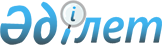 Об утверждении норм снабжения имуществом противопожарной защиты Вооруженных Сил Республики Казахстан на мирное времяПриказ Министра обороны Республики Казахстан от 17 июня 2015 года № 348. Зарегистрирован в Министерстве юстиции Республики Казахстан от 24 июля 2015 года № 11741

      В соответствии с подпунктом 22) пункта 2 статьи 22 Закона Республики Казахстан от 7 января 2005 года «Об обороне и Вооруженных Силах Республики Казахстан», ПРИКАЗЫВАЮ:



      1. Утвердить прилагаемые нормы снабжения имуществом противопожарной защиты Вооруженных Сил Республики Казахстан на мирное время.



      2. Начальнику Тыла Вооруженных Сил Республики Казахстан:

      1) в установленном законодательством порядке направить настоящий приказ в Министерство юстиции Республики Казахстан для государственной регистрации;

      2) в течении десяти календарных дней после государственной регистрации копию настоящего приказа направить в периодические печатные издания и в информационно-правовую систему «Әділет» республиканского государственного предприятия на праве хозяйственного ведения «Республиканский центр правовой информации Министерства юстиции Республики Казахстан» для официального опубликования;

      3) после официального опубликования приказ разместить на веб-сайте Министерства обороны Республики Казахстан;

      4) осуществлять закуп имущества противопожарной защиты поэтапно, в пределах выделенных средств из республиканского бюджета на соответствующий финансовый год.



      3. Контроль за исполнением настоящего приказа возложить на первого заместителя Министра обороны – начальника Генерального штаба Вооруженных Сил Республики Казахстан.



      4. Приказ вводится в действие по истечению десяти календарных дней после дня его первого официального опубликования.      Министр обороны

      Республики Казахстан                       И. Тасмагамбетов      «СОГЛАСОВАН»

      Министр финансов Республики Казахстан

      ___________ Б. Султанов

      «___» __________ 2015 г.

Приложение           

к приказу Министра обороны 

Республики Казахстан   

от 17 июня 2015 года № 348 

                                 Нормы

           снабжения имуществом противопожарной защиты

       Вооруженных Сил Республики Казахстан на мирное время

          Нормы снабжения пожарно-технической продукциейПримечание: воинские части и учреждения, имеющие одновременно несколько разных мест хранения (видов сооружения) предусмотренных:

        Нормы снабжения пожарно-технической продукцией

        Норма комплектации пожарно-технического вооружения

        Автоцистерна пожарная на базе КамАЗ - 43114, 43118

                   Гусеничная пожарная машина

                 Пожарная мотопомпа переносная

                      Боевая одежда пожарного

                            Пожарный щит

                          Пожарный рукав

                        Основные сокращения
					© 2012. РГП на ПХВ «Институт законодательства и правовой информации Республики Казахстан» Министерства юстиции Республики Казахстан
				№ п/пНаименование нормы снабженияСрок эксплуатацииЕд. изм.ВОИНСКИЕ ЧАСТИ И УЧРЕЖДЕНИЯВОИНСКИЕ ЧАСТИ И УЧРЕЖДЕНИЯВОИНСКИЕ ЧАСТИ И УЧРЕЖДЕНИЯВОИНСКИЕ ЧАСТИ И УЧРЕЖДЕНИЯВОИНСКИЕ ЧАСТИ И УЧРЕЖДЕНИЯВОИНСКИЕ ЧАСТИ И УЧРЕЖДЕНИЯВОИНСКИЕ ЧАСТИ И УЧРЕЖДЕНИЯ№ п/пНаименование нормы снабженияСрок эксплуатацииЕд. изм.Места хранения оружия и боеприпасовМеста хранения ГСММеста хранения военной техникиВоенные аэродромы и места хранения АСП, КРТМеста хранения твердых и других горючих материаловУчебные заведения Вооруженных СилАдминистративно-бытовые здания и сооружения1234567891011Инвентарная пожарная техникаИнвентарная пожарная техникаИнвентарная пожарная техникаИнвентарная пожарная техникаИнвентарная пожарная техникаИнвентарная пожарная техникаИнвентарная пожарная техникаИнвентарная пожарная техникаИнвентарная пожарная техникаИнвентарная пожарная техникаИнвентарная пожарная техника1Пожарная автоцистерна16 летед.1 ед. ПА, от 100 до 1000 усл. вагонов1 ед. ПА, от 2000 до 5000 куб. метров 1 ед. ПА, от 100 до 300 ед.1 ед. ПА, от 1 до 5 ед. ЛА, с учетом наличия складов АСП, КРТ1 ед. ПА, от 500 до 1000 усл. вагонов1 ед. ПА, на объектах численностью от 500 до 800 человек-1Пожарная автоцистерна16 летед.2 ед. ПА, от 1000 до 3000 усл. вагонов2 ед. ПА, от 5000 куб.метров и более2 ед. ПА, от 300 ед. и более2 ед. ПА, от 5 ед. и более ЛА, с учетом наличия складов АСП, КРТ2 ед. ПА, от 1000 усл. вагонов и более2 ед. ПА, на объектах численностью от 800 человек и более-1Пожарная автоцистерна16 летед.3 ед. ПА, от 3000 до 10000 усл. вагонов------1Пожарная автоцистерна16 летед.8 ед. ПА, от 10000 усл. вагонов и более------2Гусеничная пожарная машина20 летед.1 ед. ГПМ, от 500 до 1000 усл. вагонов------2Гусеничная пожарная машина20 летед.2 ед. ГПМ, от 1000 до 10000 усл. вагонов------2Гусеничная пожарная машина20 летед.3 ед. ГПМ, от 10000 усл. вагонов и более------3Пожарные мотопомпы10 летед.1 ед. МП от 200 до 500 усл. вагонов-1 ед. МП, от 100 до 300 ед.1 ед. МП, от 1 до 5 ед. ЛА, с учетом наличия складов АСП, КРТ1 ед. МП, от 200 до 500 усл. вагонов1 ед. МП, на объектах численностью от 500 до 800 человек -3Пожарные мотопомпы10 летед.2 ед. МП от 500 до 1000 усл. вагонов1 ед. МП от 500 до 1000 куб. метров2 ед. МП, от 300 до 500 ед.2 ед. МП, от 5 ед. и более ЛА, с учетом наличия складов АСП, КРТ2 ед. МП, от 500 до 1000 усл. вагонов2 ед. МП, на объектах численностью от 800 человек и более -3Пожарные мотопомпы10 летед.4 ед. МП от 1000 усл. вагонов и более2 ед. МП от 1000 куб. метров и более3 ед. МП, от 500 ед. и более-3 ед. МП, от 1000 усл. вагонов и более--по строке 1 графы 5, 6, 7, 8, 9, 10 обеспечиваются по графе 5;по строке 3 графы 5, 6, 7, 8, 9, 10 обеспечиваются по графе 5;по строке 1 графы 6, 7, 8, 9, 10 обеспечиваются по графе 6;по строке 3 графы 6, 7, 8, 9, 10 обеспечиваются по графе 6;по строке 1 графы 7, 8, 9, 10 обеспечиваются по графе 8;по строке 3 графы 7, 8, 9, 10 обеспечиваются по графе 8;по строке 1 графы 7, 9, 10 обеспечиваются по графе 7;по строке 3 графы 7, 9, 10 обеспечиваются по графе 7;по строке 1 графы 9, 10 обеспечиваются по графе 10;по строке 3 графы 9, 10 обеспечиваются по графе 10.№ п/пНаименование нормы снабженияСрок эксплуатацииЕд. изм.ВОИНСКИЕ ЧАСТИ И УЧРЕЖДЕНИЯВОИНСКИЕ ЧАСТИ И УЧРЕЖДЕНИЯВОИНСКИЕ ЧАСТИ И УЧРЕЖДЕНИЯВОИНСКИЕ ЧАСТИ И УЧРЕЖДЕНИЯВОИНСКИЕ ЧАСТИ И УЧРЕЖДЕНИЯВОИНСКИЕ ЧАСТИ И УЧРЕЖДЕНИЯВОИНСКИЕ ЧАСТИ И УЧРЕЖДЕНИЯ№ п/пНаименование нормы снабженияСрок эксплуатацииЕд. изм.Места хранения оружия и боеприпасовМеста хранения ГСММеста хранения военной техникиВоенные аэродромы и места хранения АСП, КРТМеста хранения твердых и других горючих материаловУчебные заведения Вооруженных СилАдминистративно-бытовые здания и сооружения1234567891011Инвентарное пожарное имуществоИнвентарное пожарное имуществоИнвентарное пожарное имуществоИнвентарное пожарное имуществоИнвентарное пожарное имуществоИнвентарное пожарное имуществоИнвентарное пожарное имуществоИнвентарное пожарное имуществоИнвентарное пожарное имуществоИнвентарное пожарное имуществоИнвентарное пожарное имущество1Огнетушители передвижные углекислотные (ОУ-55, ОУ-80)5 летшт.-3 штуки на 500 кв.м.-3 штуки на 500 кв.м.3 штуки на 800 кв.м.--2Огнетушители передвижные порошковые (ОП-70, ОП-100)5 летшт.-1 штука на 500 кв.м.-1 штука на 500 кв.м.1 штука на 800 кв.м.--3Огнетушитель переносной углекислотный (ОУ-5)10 летшт.2 штуки на 200 кв.м.2 штуки на 200 кв.м.2 штуки на 400 кв.м.2 штуки на 200 кв.м.2 штуки на 400 кв.м.--4Огнетушитель переносной порошковый (ОП-5)10 летшт.2 штуки на 200 кв.м.2 штуки на 200 кв.м.2 штуки на 400 кв.м.2 штуки на 200 кв.м.2 штуки на 400 кв.м. 2 штуки на

100 кв.м.2 штуки на 100 кв.м.5Пожарный щит в комплекте4 годак-т1 комплект на 200 кв.м.1 комплект на 200 кв.м.1 комплект на 400 кв.м.1 комплект на 400 кв.м.1 комплект на 400 кв.м.1 комплект на 400 кв.м.1 комплект на 400 кв.м.6Боевая одежда пожарного2 годак-т1 комплект на 1-го штатного пожарного1 комплект на 1-го штатного пожарного1 комплект на 1-го штатного пожарного1 комплект на 1-го штатного пожарного1 комплект на 1-го штатного пожарного1 комплект на 1-го штатного пожарного-7Пожарный шкаф10 летшт.1 пожарный шкаф на

1 пожарный кран1 пожарный шкаф на

1 пожарный кран1 пожарный шкаф на

1 пожарный кран1 пожарный шкаф на

1 пожарный кран1 пожарный шкаф на

1 пожарный кран1 пожарный шкаф на

1 пожарный кран1 пожарный шкаф на

1 пожарный кран8Пожарный рукав в комплекте со стволом и соединительными головками (диаметром 51 мм)4 годак-т1 к-т пожарного рукава на

1 пожарный кран1 к-т пожарного рукава на

1 пожарный кран1 к-т пожарного рукава на

1 пожарный кран1 к-т пожарного рукава на

1 пожарный кран1 к-т пожарного рукава на

1 пожарный кран1 к-т пожарного рукава на

1 пожарный кран1 к-т пожарного рукава на

1 пожарный кранРасходное пожарное имуществоРасходное пожарное имуществоРасходное пожарное имуществоРасходное пожарное имуществоРасходное пожарное имуществоРасходное пожарное имуществоРасходное пожарное имуществоРасходное пожарное имуществоРасходное пожарное имуществоРасходное пожарное имуществоРасходное пожарное имущество9Пенообразователь1 годкг500 кг на 1 ед. ПА, 1000 кг на 1 ед. ГПМ500 кг на 1 ед. ПА, 1000 кг на 1 ед. ГПМ500 кг на 1 ед. ПА, 1000 кг на 1 ед. ГПМ500 кг на 1 ед. ПА, 1000 кг на 1 ед. ГПМ500 кг на 1 ед. ПА, 1000 кг на 1 ед. ГПМ500 кг на 1 ед. ПА, 1000 кг на 1 ед. ГПМ-10Огнезащитный состав1 годкг0,1 кг на 1 кв.м.0,1 кг на 1 кв.м.0,1 кг на 1 кв.м.0,1 кг на 1 кв.м.0,1 кг на 1 кв.м.0,1 кг на 1 кв.м.0,1 кг на 1 кв.м.№ п/пНаименованиеСрок эксплуатацииЕд. измеренияКол-во (шт)1Аптечка автомобильная медицинская2 годаштука12Багор БМП ГОСТ 16714 - 714 годаштука13Боты диэлектрические, размером 13 - 152 годапара34Веревка пожарная спасательная ВПС-30, 30 метров4 годаштука15Водосборник ВС – 125У ГОСТ 14279 - 794 годаштука16Пеногенератор ГПС-6004 годаштука27Гидроэлеватор Г-6004 годаштука18Головки переходные ГП 70х50 ГОСТ 28 352-894 годаштука29Головки переходные ГП 80х50 ГОСТ 28 352-894 годаштука210Головки переходные ГП 80х70 ГОСТ 28 352-894 годаштука211Задержка рукавная У-21-43-004 годаштука312Зажим рукавный 80 ГОСТ 2071-694 годаштука313Заземление пожарных стволов4 годаштука414Знак аварийной остановки10 летштука115Инструмент шоферской (набор) на шасси4 годаштука116Ключ 80 ГОСТ 14286-694 годаштука217Ключ 150 ГОСТ 14286-694 годаштука218Коврик диэлектрический 2-750х7504 годаштука119Колодка опорная автомобильная4 годаштука220Колонка КП ГОСТ 7499-714 годаштука121Крюк для открывания крышек гидранта У-21-00-064 годаштука122Крюк КП ГОСТ 16714-714 годаштука223Лестница Л60 ТУ 22-4280-787 летштука124Лестница ЛШ ГОСТ 8556-727 летштука125Лестница ЛП ГОСТ 8556-727 летштука126Лом ЛПЛ ГОСТ 16714-714 годаштука127Лом ЛПТ ГОСТ 16714-714 годаштука128Лопата ЛКО-4-930 ГОСТ 19596-874 годаштука129Мостки рукавные4 годаштука230Ножовка столярная4 годаштука131Ножницы для резки электропроводов4 годаштука132Огнетушитель ОП-210 летштука133Огнетушитель ОПУ-510 летштука234Перчатки диэлектрические4 годапара135Пила двуручная4 годаштука136Разветвление РТ-804 годаштука137Рукав КШ-1-32-3, длиной 4 м.4 годаштука138Рукав всасывающий В-1-125, длинной 4 м4 годаштука239Рукав всасывающий В-2-75-10, длиной 4 м4 годаштука240Рукава напорные: латексированные d-51, длиной 20 м4 годаштука841Рукава напорные: латексированные d-66, длиной 20 м4 годаштука442Рукава напорные: латексированные d-77, длиной 20 м4 годаштука843Рукава напорные: латексированные d-77, длиной 4 м 4 годаштука244Сетка СВ-125У ГОСТ Р50401-92 с канатом 10, L 12 м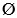 4 годаштука145Ствол переносной пожарный лафетный4 годаштука146Ствол пожарный ручной комбинированный универсальный с регулируемым расходом4 годаштука447Ствол воздушно-пенный (СВП)4 годаштука148Специальная защитная одежда пожарных от повышенных тепловых воздействий4 годакомпл.349Топор Т-А24 годаштука150Электрический групповой фонарь с зарядным устройством и запасной лампочкой4 годаштука3№ п/пНаименованиеСрок эксплуатацииЕд. измеренияколичество1Генератор пены высокой кратности ГВП-600 (ГПС-600)4 годаштука22Гидроэлеватор Г-6004 годаштука13Ствол ручной пожарный РС-704 годаштука24Ствол ручной пожарный РС-504 годаштука45Водосборник ВС-1254 годаштука16Лестница Л60 ТУ 22-4280-787 летштука17Сетка СВ-125У ГОСТ Р50401-924 годаштука18Разветвление РТ-804 годаштука1№ п/пНаименованиеСрок эксплуатацииЕд. измеренияколичество1Рукав всасывающий В-2-75-10, длиной 4 м4 годакомплект22Рукава напорные диаметром 77 мм. длина 20 м.4 годакомплект23Ствол ручной пожарный РС-704 годаштука2№ п/пНаименованиеСрок носкиЕд. измеренияколичество1Куртка со съемным капюшоном2 годаштука12Брюки2 годаштука13Съемная теплоизоляционная подкладка куртки2 годаштука14Съемная теплоизоляционная подкладка брюк2 годаштука15Сапоги специальные, термостойкие для пожарных2 годапара16Перчатки трехпалые (средства защиты рук пожарного)2 годапара17Подшлемник вид Т2 годаштука18Каска (шлем)4 годаштука19Карабин4 годаштука110Пояс пожарный спасательный (тип А)4 годаштука111Руководство по эксплуатации и паспорт на каждое изделие4 годаштука112Упаковочная сумка2 годаштука1№ п/пНаименованиеСрок эксплуатацииЕд. измеренияколичество1Щит4 годаштука12Огнетушитель переносной порошковый марки ОП-510 летштука23Лом размер 1100x145 мм4 годаштука24Ведро конусное 10 литровое4 годаштука25Топор размеры 360x200x30 мм4 годаштука26Лопата штыковая размеры 1450x215x50 мм4 годаштука27Багор пожарный металлический4 годаштука1№ п/пНаименованиеСрок эксплуатацииДлина, мДиаметр, ммЕд. измеренияколичествоНапорныеНапорныеНапорныеНапорныеНапорныеНапорныеНапорные1Пожарный рукав4 года2051штука12Соединительные полугайки4 года2051штука23Пожарный ствол РС-51 (для пожарных кранов)4 года2051штука14Пожарный рукав4 года2066штука15Соединительные полугайки4 года2066штука26Пожарный рукав4 года2077штука17Соединительные полугайки4 года2077штука2Всасывающие (гофрированные)Всасывающие (гофрированные)Всасывающие (гофрированные)Всасывающие (гофрированные)Всасывающие (гофрированные)Всасывающие (гофрированные)Всасывающие (гофрированные)1Пожарный рукав4 года475штука12Соединительные полугайки4 года475штука23Пожарный рукав4 года4125штука14Соединительные полугайки4 года4125штука2ПА – пожарная автоцистернаГПС – генератор пены средней кратностиГПМ – гусеничная пожарная машинаОУ – огнетушитель углекислотныйПТВ – пожарно-техническое вооружениеОП – огнетушитель порошковыйМП – мотопомпа пожарнаяРС – ручной стволГСМ – горюче-смазочные материалыСВП – ствол воздушно-пенныйГВП – генератор высокократной пеныРСКУ – ручной ствол комбинированный универсальныйАСП – авиационные средства пораженияКРТ – компонент ракетного топливаЛА – летательный аппаратПК – пожарный кран